.Intro: 32 counts - (The clock notation is the wall you are facing)Walks (2X ),  Lock Steps Diagonally Forward,  Step ,1/2 Turn LStep,  1/2 Turn L With Sweep,  Sailor Step With 1/4 Turn R , Mambo Forward, 1/4 Turn L With Side TouchFull Turn R,  Chasse R,  Diamond Pattern With 1/2 Turn LCross,  Side,  Sailor L With 1/4 Turn L, Mambo Forward R, Back, 1/2 Turn R, StepEnjoy the dance!If You Can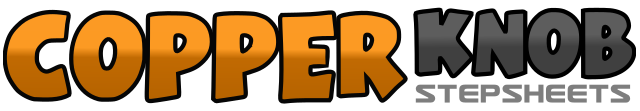 .......Count:32Wall:4Level:Intermediate.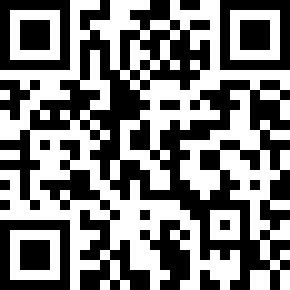 Choreographer:Roy Verdonk (NL) & José Miguel Belloque Vane (NL) - February 2015Roy Verdonk (NL) & José Miguel Belloque Vane (NL) - February 2015Roy Verdonk (NL) & José Miguel Belloque Vane (NL) - February 2015Roy Verdonk (NL) & José Miguel Belloque Vane (NL) - February 2015Roy Verdonk (NL) & José Miguel Belloque Vane (NL) - February 2015.Music:If You Can - Jolie HolidayIf You Can - Jolie HolidayIf You Can - Jolie HolidayIf You Can - Jolie HolidayIf You Can - Jolie Holiday........1-2Rf step forward, Lf step forward3&4Rf step forward to right diagonal, Lf lock behind Rf ( & ), Rf step forward to right diagonal5&6Lf step forward to left diagonal, Rf lock behind Lf ( & ), Lf step forward to left diagonal7-8Rf step forward, make 1/2 turn left stepping Lf forward ( 6.00 )1-2Rf step forward, make 1/2 turn left sweeping Lf from front to back ( 12.00 )3&4Lf cross behind Rf, make 1/4 turn right stepping Rf forward (&) , Lf step forward (3.00 )5&6Rf rock forward, recover onto Lf ( & ), Rf step back7-8make 1/4 turn left stepping Lf left, Rf touch to right (12.00 )1-2make 1/4 turn right stepping Rf forward, make 1/2 turn left stepping Lf back3&4make 1/4 turn right stepping Rf right, Lf step together ( & ), Rf step right5&6Lf cross in front of Rf, Rf step right ( & ), make 1/8 turn left,  stepping Lf back to diagonal (10.30 )7&8Rf step back to diagonal,  make 1/8 turn left stepping Lf left ( 09.00 ) (&) , make 1/8 turn left stepping Rf forward (7.30 )1-2make 1/8 turn left stepping Lf in front of Rf (6.00 ), Rf step right3&4Lf cross behind Rf, make 1/4 turn left stepping Rf right ( & ), Lf step forward (3.00 )5&6Rf rock forward, recover onto Lf ( & ), Rf step back7&8Lf step back, make 1/2 turn right stepping Rf forward (&) , Lf step forward (9.00 )